Section 5.3:  Orientation ChecklistEmployee Name: ___________________________________  New _____ Transferred ____  Annual _____Dept/Facility/Area: _________________________________  Date of Hire: _________________________Signature of completion:Employee: _______________________ 	Supervisor/Foreman: _______________________Date Completed: _________________________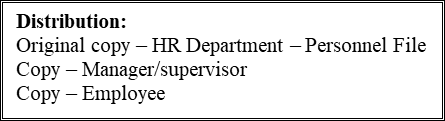 Note:	Supervisor/Foreman are to verify that the new/transferred employee 
is competent in department policies, procedures, practices and rulesTopicInitialsInitialsInitialsCommentsTopicSupervisor                     or designateEmployeeEmployeeCommentsReview of Health & Safety PolicyPrivacy and Confidentiality expectations (Reference applicable policy)How to do electronic service requests as applicable (i.e., IT) and find relevant formsDress Code – CSA approved footwear; full length jeans/work pants; shirts must be short sleeve at minimum. (always refer to SDS)Security:  Importance of wearing name tag, door access, keys, codes, lockers, personal belongings, etc.Parking- designatedOther forms – Request for Leaves, sick leave, absence process, etc.Use of Work phones, computers and printers (Reference applicable policy)Personal cell phone useSmoking – contractors, visitors, staffSick leave, or other absence call in processSafety Orientation Checklist:Workers’ Rights:-Right to Know-Right to Participate-Right to RefuseWorkers’ Rights:-Right to Know-Right to Participate-Right to RefuseWorkers’ Rights:-Right to Know-Right to Participate-Right to RefuseWorkers’ Rights:-Right to Know-Right to Participate-Right to RefuseScent Awareness Policy, if applicable site specificReview of employee roles and responsibilitiesWhat areas are restricted/prohibitedAsbestos locations and training/PPE if applicableSupervisor – Name and process to communicate to their supervisor at all times Location of the OH&S Bulletin Board – minutes, membership, names/introduction of OHC Co-ChairsLocation of the OH&S Policy & Procedure Manual Location of The Saskatchewan Employment Act and The Occupational Health and Safety Regulations, 2020Safe and Respectful Workplace         Harassment Policy (Reference applicable policy)         Violence Policy (Reference applicable policy)Safe and Respectful Workplace         Harassment Policy (Reference applicable policy)         Violence Policy (Reference applicable policy)Safe and Respectful Workplace         Harassment Policy (Reference applicable policy)         Violence Policy (Reference applicable policy)WHMIS 2015 education & site-specific training•         Location of the SDS binder Review of Job Specific Hazards and JSA for Job Position Dangerous tools, equipment Working Alone Policy, ProcessConfined SpaceAsbestos Control PlanPersonal Protective Equipment (PPE)     Location, selection, storage, disposalReview of Job Specific Hazards and JSA for Job Position Dangerous tools, equipment Working Alone Policy, ProcessConfined SpaceAsbestos Control PlanPersonal Protective Equipment (PPE)     Location, selection, storage, disposalReview of Job Specific Hazards and JSA for Job Position Dangerous tools, equipment Working Alone Policy, ProcessConfined SpaceAsbestos Control PlanPersonal Protective Equipment (PPE)     Location, selection, storage, disposalReview of Job Specific Hazards and JSA for Job Position Dangerous tools, equipment Working Alone Policy, ProcessConfined SpaceAsbestos Control PlanPersonal Protective Equipment (PPE)     Location, selection, storage, disposalReview of Job Specific Hazards and JSA for Job Position Dangerous tools, equipment Working Alone Policy, ProcessConfined SpaceAsbestos Control PlanPersonal Protective Equipment (PPE)     Location, selection, storage, disposalLocation of emergency exits and equipmentLocation of first aid stationLocation of eye wash station, if applicableRelevant safe work practices and proceduresGeneral safety rules Sharps Disposal Review Management of Exposure to Blood & Body Fluids (Reference applicable policy)Incident Reporting: Review Workplace Incident Report Policy, Process and form (Reference applicable policy)Emergency Preparedness Plan Fire plan, fire drill, fire extinguisher/alarmEvacuationBomb threatHostage takingLockdownHold & secureHazardous material spillSevere weather Required mandatory job specific training(check applicable and add additional)Safety for SupervisorsConfined SpaceWHMIS 2015Fit Testing (N95, respirator’s, storage, use)OrientationFall ProtectionAsbestos Control PlanPowered Mobile EquipmentTLR – Object MovingFireman Boiler CertificateSafety for SupervisorsConfined SpaceWHMIS 2015Fit Testing (N95, respirator’s, storage, use)OrientationFall ProtectionAsbestos Control PlanPowered Mobile EquipmentTLR – Object MovingFireman Boiler CertificateSafety for SupervisorsConfined SpaceWHMIS 2015Fit Testing (N95, respirator’s, storage, use)OrientationFall ProtectionAsbestos Control PlanPowered Mobile EquipmentTLR – Object MovingFireman Boiler CertificateSafety for SupervisorsConfined SpaceWHMIS 2015Fit Testing (N95, respirator’s, storage, use)OrientationFall ProtectionAsbestos Control PlanPowered Mobile EquipmentTLR – Object MovingFireman Boiler CertificateSafety for SupervisorsConfined SpaceWHMIS 2015Fit Testing (N95, respirator’s, storage, use)OrientationFall ProtectionAsbestos Control PlanPowered Mobile EquipmentTLR – Object MovingFireman Boiler CertificateSafety for SupervisorsConfined SpaceWHMIS 2015Fit Testing (N95, respirator’s, storage, use)OrientationFall ProtectionAsbestos Control PlanPowered Mobile EquipmentTLR – Object MovingFireman Boiler CertificateSafety for SupervisorsConfined SpaceWHMIS 2015Fit Testing (N95, respirator’s, storage, use)OrientationFall ProtectionAsbestos Control PlanPowered Mobile EquipmentTLR – Object MovingFireman Boiler CertificateSafety for SupervisorsConfined SpaceWHMIS 2015Fit Testing (N95, respirator’s, storage, use)OrientationFall ProtectionAsbestos Control PlanPowered Mobile EquipmentTLR – Object MovingFireman Boiler Certificate Communication, sector specific